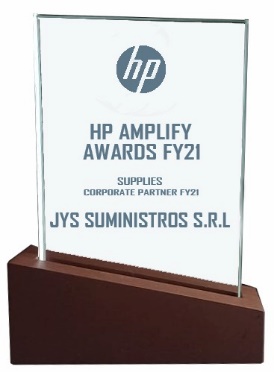 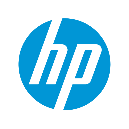 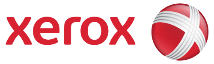 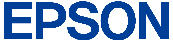 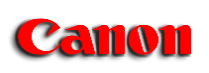 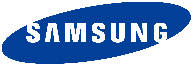 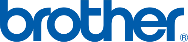 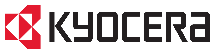 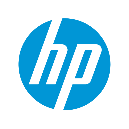 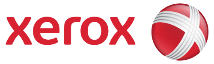 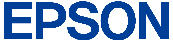 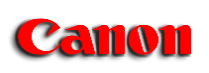 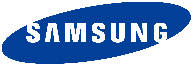 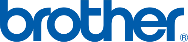 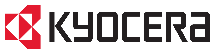 Los precios serán modificados de acuerdo a la variación del costo del fabricanteNúmeros de cuenta BCP:Cuenta corriente soles S/. 191-1572277-0-84CCI: 002-191-001572277084-57Cuenta corriente dólares $. 191-1579032-1-27CCI: 002-191-001579032127-55COTIZACION Nro. 0001-0071824Lima,   27 de Diciembre de 2023 Hora: 05:23:56 PM Lima,   27 de Diciembre de 2023 Hora: 05:23:56 PM Vendedor: RUTH AGUILAR

Condición : ContadoTenemos el agrado de someter a su consideración la siguiente cotización de materiales requeridos por ustedes Nro.Cant.UnidCódigoDetallePrecio Unit.Sub Total12PACK X 2CE278ATONER HP CE278A (78A) L.J. P1606 NEGRO 2100PG154.00308.0021UNDCE505ATONER HP (N°05) CE505A LJ P2055/P2035 BLACK (2,300 PAG)97.6997.6931UNDCF283ATONER HP (N°83A) CF283A L.J. MFP M127F/125/201/225 NEGRO (1,500 PAG)69.0069.0041UNDCF258ATONER HP (N°58A) CF258A M404/428 BLACK (3,000 PAG)108.30108.30Sub TotalUS$ 582.99IGVUS$ 104.94TotalUS$ 687.93Validez de cotización:  5 díasTiempo de entrega (Días hábiles):  1 díasGarantía:    DE  PRODUCTOSLos precios:  Los precios NO estan incluidos el IGV.Teléfono:  MOV: 961000430 - FONO: 362-7996 - ANEXO: 207